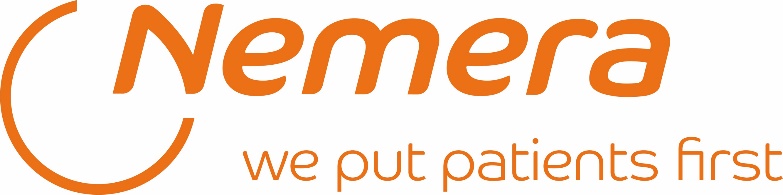 Nemera Szczecin Sp. z o.o. to  członek światowej grupy Nemera, lidera w produkcji urządzeń do dostarczania leków. Nasze oddziały znajdują się we Francji, Stanach Zjednoczonych, Niemczech i Brazylii. W Szczecinie jesteśmy specjalistami w produkcji wysokiej jakości wstrzykiwaczy do podawania leków drogą pozajelitową, takich jak insulina czy hormon wzrostu. Nasz zespół to grupa wysoko wykwalifikowanych specjalistów, którzy z pasją tworzą innowacyjne rozwiązania, poprawiające jakość życia pacjentów na całym świecie.PRACOWNIK PRODUKCJI-OPERATOR MASZYN WTRYSKOWYCHSzczecin, PrawobrzeżeTwój zakres obowiązków:obsługa maszyn produkcyjnych (wtryskarek),odbiór oraz pakowanie detali produkcyjnych,ocena wizualna jakości produkowanych detali,nadzór nad prawidłową pracą maszyn i urządzeń,dbanie o sprawność oraz stan techniczny maszyn i narzędzi,utrzymywanie procesu produkcyjnego według ustalonego standardu,czyszczenie maszyn po procesie produkcyjnym,rejestracja bieżącej produkcji.Nasze wymagania:zdolność oceny wizualnej i funkcjonalnej detali niewielkich rozmiarów,gotowość do pracy w określonych standardach jakościowych,gotowość do pracy w systemie trzyzmianowym,sumienność i zaangażowanie w wykonywanie obowiązków,gotowość do pracy w systemie czterobrygadowym.Mile widziane:doświadczenie na podobnym stanowiskuTo oferujemy:stabilne zatrudnienie na podstawie umowy o pracę,możliwość przyuczenia,pracę w dynamicznie rozwijającej się firmie, działającej na rynkach międzynarodowych,dofinansowanie karty Multisport,pakiet medyczny,możliwość przystąpienia do dodatkowego ubezpieczenia grupowego,naukę języków obcych poprzez platformę e-learningową,uczestnictwo w cyklicznych imprezach integracyjnych.Jak będzie wyglądał proces rekrutacyjny:1. Przesyłasz do nas swoją aplikację a my się z nią zapoznajemy.Jeśli będzie pasować do naszego profilu to zaprosimy Cię na rozmowę. 2. Podczas rozmowy spotkasz się z osobą z działu HR oraz Brygadzistą.3. Wybranemu kandydatowi przedstawimy warunki współpracy, do pozostałych wrócimy zinformacją zwrotną.Aplikacje prosimy składać przez stronę www.nemera.net/careerAdministratorem danych osobowych jest Nemera Szczecin sp. z o.o. z siedzibą w Szczecinie ul. Tytanowa 3. Dane zbierane są dla potrzeb bieżącej rekrutacji. Ma Pani/Pan prawo dostępu do treści swoich danych oraz ich poprawiania. Podanie danych w zakresie określonym przepisami ustawy z dnia 26 czerwca 1974 r. Kodeks pracy oraz aktów wykonawczych jest obowiązkowe. Podanie dodatkowych danych osobowych jest dobrowolne.Prosimy o zamieszczenie w swojej ofercie zapisu: „Wyrażam zgodę na przechowywanie i przetwarzanie moich danych osobowych zawartych w przesłanej aplikacji, dla potrzeb bieżącego procesu rekrutacyjnego firmy Nemera Szczecin sp. z o.o. z siedzibą w Szczecinie 71-344, przy ul. Litewskiej 10a, zgodnie z Ustawą z dnia 29.08.1997r. o Ochronie Danych Osobowych Dz. U. Nr 133, poz. 883. Oświadczam, że zostałem/am poinformowany/a o prawie dostępu do treści moich danych oraz ich poprawiania.”Uprzejmie informujemy, że skontaktujemy się z wybranymi osobami.